Slovenský zväz športového rybolovuSlovenský rybársky zväz – Rada Žilina,MsO SRZ  Košice 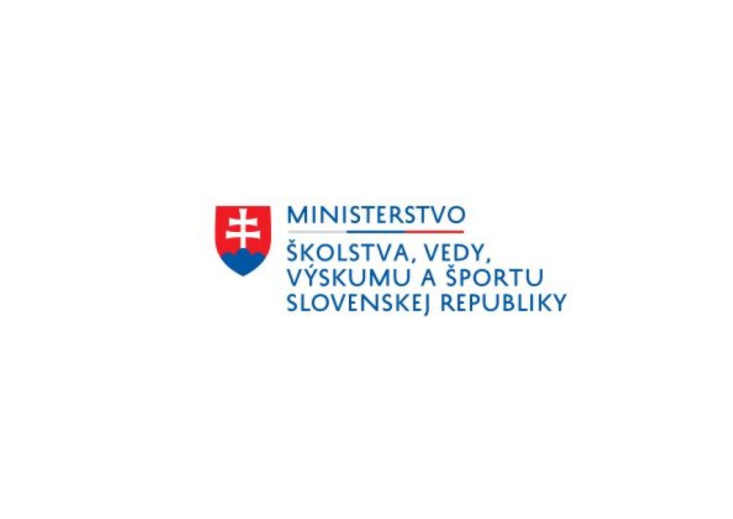 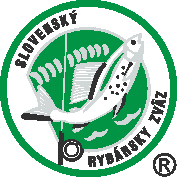 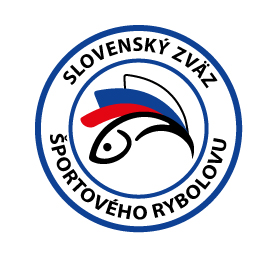 PropozícieLRU – FeederLiga  juniorov východkategória UP, U15, U20, U2502.06.2023 – 04.06.2023 Košice – Hornád 4-0631-1-1Podľa plánu športovej činnosti pre rok 2023 Slovenský zväz športového rybolovu a SRZ Rada Žilina v spolupráci s MsO SRZ Košice  usporiada športové rybárske preteky LRU feeder Ligy juniorov – východ.Účastníci pretekov: Jednotlivci, ktorí sa prihlásia do 01.06.2023 mailom na: slangefish@gmail.com  v kategórii:UP (ročníky narodenia 2013 - 2016) v sprievode zákonného zástupcuU-15  (ročníky narodenia 2008 až 2012) v sprievode zákonného zástupcu, alebo ním písomne poverenej osoby.U-20 (ročníky narodenia 2003 až 2007) neplnoleté osoby v sprievode zákonného zástupcu, alebo ním písomne poverenej osoby.U-25 (ročníky narodenia 1998 - 2002)Prihlásenie pretekára (prihláška je v prílohe):Žiadame o záväzné prihlásenie pretekárov na preteky, aby sme vedeli pripraviť trať zodpovedajúcu počtu prihlásených. V prihláške (príloha) žiadame uviesť aj  kategóriu v ktorej pretekár bude pretekať. Každý pretekár je povinný mať pri sebe platné rybárske povolenie na rybolov pre rok 2023.Termín konania: 02.06.2023 – 04.06.2023 Miesto konania: Košice - Hornád  4-0631-1-1, stará pretekárska trať v časti Nad jazerom,Organizačný štáb:Riaditeľ pretekov:		Roman ŠulaGarant rady SRZ:		Michal KrasnickýHlavný rozhodca:		Ján SlašťanSektorový rozhodca:		Michal KrasnickýTechnický vedúci:		Róbert FečuBodovacia komisia:		hlavný rozhodca + 2 zabezpečí organizátor   Zdravotnícke zabezpečenie:	v prípade potreby na tel. 112V prípade nepriaznivej pandemickej situácie môžu byť preteky preložené, alebo zrušené, informácia bude zverejnená týždeň pred pretekmi.Technické pokyny:Športový rybársky pretek je usporiadaný podľa zákona 216/2018 Z.z. § 20 a vykonávacej vyhlášky 381/2018 § 15.Preteká sa podľa súťažných pravidiel SZŠR pre LRU Feeder a aktuálnych modifikácií pre  rok 2023, s jedným feedrovým prútom na ktorom môže byť len jeden nádväzec s háčikom. Celý systém musí byť priebežný. Loví sa na nástrahy živočíšneho ( kostniaky, pinky, hnojáky) a rastlinného pôvodu ( kukurica, krúpy, pšenica). Patentku, pelety, rôzne cestá, pufiny a iné plávajúce nástrahy nie je povolené používať. Každý maloletý pretekár (kategória U 15 a U prípravka)  môže pretekať iba pod dozorom zákonného zástupcu, alebo ním poverenej osoby, prítomnej na trati, ktorá bude zodpovedať za bezpečnosť a konanie maloletého pretekára počas pretekov. Pretekár musí byť samostatný a  doprovod mu môže pomáhať len pri prenášaní a rozmiestnení výstroje ( osadenie kresla, pretekárskej bedne) na lovné miesto. Ostatné veci, ako je príprava, rozloženie prútov, nastraženie nástrah, nahadzovanie, zasekávanie, zdolávanie a vylovenie ryby z vody, musí pretekár zvládať sám Množstvo krmiva rastlinného pôvodu je stanovené na 12 l a množstvo návnad živočíšneho pôvodu na 2,5 l (patentka zakázaná). Množstvo zemných červov (hnojáky, dendrobena) v neporušenom stave je taktiež obmedzené na 0,5 l, avšak môžu byť vo viacerých nádobách (napr. 2 x 0,25 l). Všetci pretekári musia mať pri kontrole živú návnadu pripravenú v sade odmerných nádob vzor „Sensas" a pre lovnú patentku vzor „Tubertini“.Návnada rastlinného pôvodu musí byť pri kontrole krmiva umiestnená v rybárskom vedre so značkami objemu na vnútornej strane.Pretekárska trať:	Košice, Hornád  4-0631-1-1, stará pretekárska trať v časti Nad jazeromNáhradná trať:	Jazero Košice 4-0840-1-1Výskyt rýb:		nosáľ, mrena, podustva, jalec, kapor, karas, plotica               Časový harmonogram UP a U15:Piatok 02.06.2023nepovinný tréning v časovom rozmedzí od 09:00 o 16:00, opustenie trate do 18:00 hod.Počas tréningu je zakázané sieťkovať úlovky.Sobota 03.06.202307:00 – 07:30 hod – prezentácia07:30 – 08:00 hod – otvorenie pretekov, losovanie08:00 – 09:20 hod – presun na stanovištia, príprava pretekára09:20 – 09:30 hod – kŕmenie09:30 – 13:30 hod – preteky13:30 – 14:00 hod – váženie Nedeľa 04.06.202307:00 – 07:10 hod – prezentácia07:10 – 07:30 hod –losovanie07:30 – 08:50 hod – presun na stanovištia, príprava pretekára08:50 – 09:00 hod – kŕmenie09:00 – 13:00 hod – preteky13:00 – 14:00 hod – váženie 15:00 hod 	      – vyhodnotenie pretekovČasový harmonogram U20 a U25:Piatok 02.06.2023nepovinný tréning v časovom rozmedzí od 09:00 do 16:00, opustenie trate do 18:00 hod.Počas tréningu je zakázané sieťkovať úlovky.Sobota 03.06.202307:00 – 07:30 hod – prezentácia07:30 – 08:00 hod – otvorenie pretekov, losovanie08:00 – 09:20 hod – presun na stanovištia, príprava pretekára09:20 – 09:30 hod – kŕmenie09:30 – 14:30 hod – preteky14:30 – 15:00 hod – váženie Nedeľa 04.06.202307:00 – 07:10 hod – prezentácia07:10 – 07:30 hod –losovanie07:30 – 08:50 hod – presun na stanovištia, príprava pretekára08:50 – 09:00 hod – kŕmenie09:00 – 14:00 hod – preteky14:00 – 14:30 hod – váženie 15:00 hod 	      – vyhodnotenie pretekovRozpis signálov:1. signál – kŕmenie2. signál – začiatok pretekov3. signál – koniec pretekovZáverečné ustanovenia:Všetci pretekári musia mať platné preukazy člena SRZ, registrovaní musia mať platné registračné preukazy SZŠR. Preteká sa za každého počasia. V prípade búrky sa preteky prerušia. Ak dôjde k prerušeniu po viac ako polovici na preteky vyhradeného času lovu (viac ako 2,5 hod),  preteky budú ukončené a vyhodnotené.Ocenení budú  prví traja vo svojej kategórii pohármi a vecnými cenami. Každý pretekár sa zúčastňuje na vlastnú zodpovednosť, za maloletého pretekára nesie plnú zodpovednosť za jeho konanie  počas pretekov sprevádzajúca dospelá osoba.V prípade úrazu bude zdravotná starostlivosť zabezpečená cez RZP 112.Tréning je nepovinný v piatok  02.06.2023 od 9:00 do 16:00 hod. Vykonávanie tréningu je možné len za podmienky, že všetky ulovené ryby budú s náležitou opatrnosťou vrátené späť do vody bez možnosti sieťkovania.Usporiadateľ si vyhradzuje právo zmeny propozícií podľa nepredvídateľných okolností.Toalety budú zabezpečené.Občerstvenie: usporiadateľ nezabezpečuje.Ubytovanie: usporiadateľ nezabezpečuje.Informácie o pretekoch: Ján Slašťan  0905 810 461Na zabezpečenie týchto pretekov bol použitý príspevok uznanému športu z Ministerstva školstva, vedy výskumu a športu Slovenskej republikyPropozície kontroloval predseda ŠO LRU - feeder.Organizačný štáb Vám želá veľa úspechov na pretekoch.Petrov zdar!Príloha: prihláška do ligy juniorov    Slovenský zväz športového rybolovu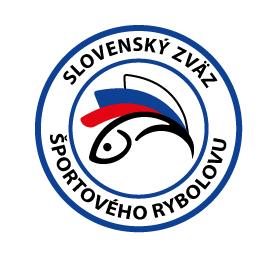 Prihláška do Ligy juniorov LRU F pre rok 2023Prihlasujem sa do kategórie:			U25      U20     U15     UP  (označte kategóriu)Meno a priezvisko: 				......................................................................*Číslo registračného preukazu športovca:	......................................................................Dátum narodenia: 				......................................................................Adresa: 					......................................................................Člen OZ SRZ: 				......................................................................Tel. kontakt:					......................................................................e-mail:  					......................................................................Týmto sa záväzne prihlasujem do Ligy juniorov v LRU feeder pre rok 2023.Podpis : 					.......................................................................Prihlášku do kategórie U15 a U20 (u pretekárov, ktorí nie sú starší ako 18 rokov) musí podpísať  zákonný zástupca, resp. poverený tréner alebo športový vedúci pretekára starší ako 18 rokov.Meno a priezvisko zákonného zástupcu:             ..............................................................Tel. číslo:                                                             ..............................................................E-mail:						      ..............................................................	Podpis:                                       		      ...............................................................*Pretekári, ktorí ešte neboli zaregistrovaní do registračného systému SZŠR  a nemajú vystavený registračný preukaz pretekára SZŠR zašlú spolu s prihláškou vyplnenú „Žiadosť o registráciu fyzickej osoby“ alebo „Žiadosť o registráciu fyzickej osoby – jednotlivca do 18r.“. Na základe žiadosti im bude vystavený a zaslaný registračný preukaz športovca SZŠR.„Žiadosť o registráciu fyzickej osoby – jednotlivca“, a aj  „Žiadosť o registráciu fyzickej osoby – jednotlivca do 18 rokov“ sa dá stiahnuť na stránke SZŠR: https://www.szsr.sk/tlaciva-na-stiahnutie/